Nom : _____Corrigé______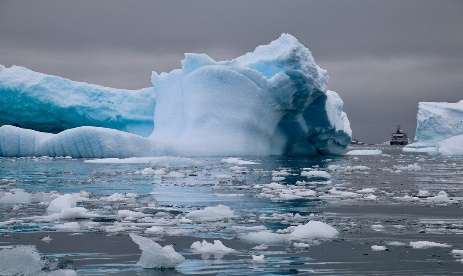 Cours 55 : Les unités de volume (m3) du système international (SI)Pour le volume, l’unité de mesure de base est __le mètre cube___, noté ___m3___.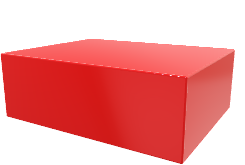 Le volume, c’est __l’espace__ occupé par un solide.Le volume s’exprime à l’aide de mesure à trois dimensions (cm3, m3, etc.).TableauChaque unité de mesure est 1000 fois plus grande que l’unité de sa droite.Chaque unité de mesure est 1000 fois plus petite que l’unité de sa gauche.                 x 1000             x 1000	          x 1000         x 1000            x 1000          x 1000                ÷ 1000               ÷ 1000             ÷ 1000           ÷ 1000            ÷ 1000                   ÷ 1000Nous pouvons également __transformer___ une unité de mesure en une autre,c’est ce que nous appelons la conversion.	Bien que ces mesures soient écrites différemment, elles sont équivalentes.	Par exemple : 5,245 m3 = ___5 245 000 cm3___Je vais te proposer une façon de faire : la méthode par bondsLa méthode par bonds Je multiplie ou divise par 1000 à chaque bond.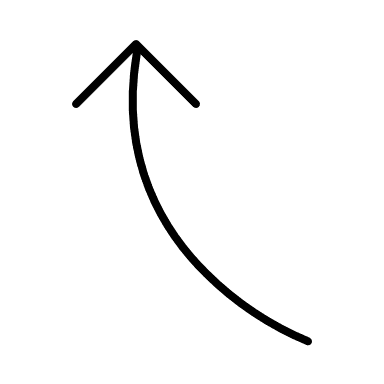                            X 1000                         X 1000                     X 1000                X 1000                  X 1000                         X 1000                               ÷ 1000                        ÷ 1000                 ÷ 1000                     ÷ 1000                      ÷ 1000                    ÷ 1000                    1 634,5 dm3 = ___16,345____ m3		3,808 m3 = __3 808 000____cm3Super!km3hm3dam3m3 dm3cm3mm30,000 000 0010,000 0010,00111 0001 000 0001 000 000 000kilomètrecubehectomètrecubedécamètrecubemètre cubedécimètrecubecentimètrecubemillimètrecubekm3hm3dam3m3dm3cm3mm3